Toestemming aan  bijstandsorganisatie Onafhankelijk Leven voor toegang tot het portaal Mijnvaph 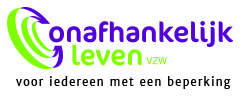 Gegevens van de budgethouder1. Gegevens van de persoon met handicapNaam en voornaam: 
Rijksregisternummer: 
VF-nummer: 2. Hebt u een wettelijk vertegenwoordiger?Ja. Ga naar vraag 3 Nee. Ga naar vraag 53. Vul hieronder de gegevens van de wettelijke vertegenwoordiger in.
Naam en voornaam:
Rijksregisternummer: 4. Gegevens van de bijstandsorganisatie Onafhankelijk Leven vzw
Groot Begijnhof 31 / 9040 Sint-Amandsberg5. Toestemming Ik geef mijn toestemming om de coach toegang te geven  tot  het portaal “Mijnvaph”  om in te kijken en te wijzigen. Ik geef mijn toestemming om de medewerkers van de advieslijn van Onafhankelijk Leven vzw  toegang ter inzage te geven  tot het portaal “Mijnvaph”  . Volmachten kunnen altijd ingetrokken worden door de budgethouder zelf via het online portaal of door deze vraag te stellen aan de advieslijn of coach van Onafhankelijk Leven vzw.Naam en voornaam: 
Hoedanigheid: persoon met handicapwettelijk vertegenwoordigerHandtekening …………………………………………………………… Datum: ……………………………………………